ProYouth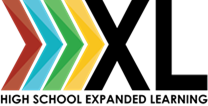 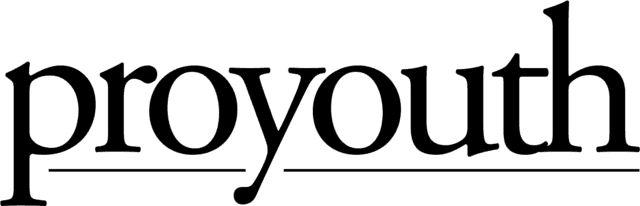 Plataformas de educación y enriquecimiento Reconocimiento y consentimientoPlataformas de Educación y Enriquecimiento – Reconocimiento y ConsentimientoEstimados padres y guardianes:Como resultado del Coronavirus (COVID-19), ProYouth está proporcionando oportunidades educativas y de enriquecimiento para ayudar a su estudiante con acceso continuo al aprendizaje. Este formulario identifica oportunidades educativas y de enriquecimiento, o plataformas que ProYouth puede utilizar, y le pide que firme y devuelva el formulario para que su estudiante participe en estas oportunidades.Nuestros programas académicos y de enriquecimiento pueden requerir instrucción en la que el estudiante y el instructor se encuentran en diferentes lugares. Esto puede incluir, entre otros, la instrucción de vídeo o audio en la que el modo principal de comunicación entre el estudiante y el instructor es la interacción en línea, la televisión instructiva, el vídeo, los cursos de tele-cursos o conferencias, u otra instrucción que se basa en tecnologías informáticas, virtuales o de comunicaciones. También puede incluir el uso de materiales impresos que incorporen actividades que sean objeto de comentarios escritos u orales. El objetivo de nuestros programas es permitir que los educadores y proveedores, en colaboración con ProYouth y el respectivo distrito escolar, brinden oportunidades educativas de enriquecimiento continuas y de alta calidad.  ProYouth utilizará la siguiente plataforma para apoyar a su estudiante durante este período:Zoom por Zoom Video Communications, Inc.-  https://zoom.us/termsEl uso de la tecnología para la provisión de oportunidades educativas y de enriquecimiento puede resultar en la creación de registros de alumnos no bajo el control de ProYouth, así como contenido generado por los estudiantes, y puede resultar en la revelación no intencional de información de los estudiantes de identificación personal más allá del control de ProYouth. ProYouth reconoce que muchas plataformas tecnológicas mantienen datos compartidos en sus plataformas y quieren proporcionarle aviso de estos. ProYouth intentará trabajar con las empresas de tecnología utilizadas en la provisión de oportunidades educativas y de enriquecimiento para garantizar que la privacidad de los estudiantes se mantenga consistente con todas las leyes federales y estatales pertinentes, incluyendo la Ley Federal de Derechos Educativos y Privacidad (FERPA). ProYouth espera que estas empresas actúen de manera consistente con los estándares comunes de privacidad de los estudiantes utilizados al proporcionar servicios educativos. Además, ProYouth hará esfuerzos para garantizar que la recopilación y el uso de cualquier dato de los estudiantes se limite a fines educativos solamente y tratará de evitar la divulgación no autorizada de información de los estudiantes o el uso de datos de los estudiantes con fines de marketing.APRENDIZAJE A DISTANCIA – RECONOCIMIENTO Y CONSENTIMIENTOEntiendo y reconozco:Mi hijo(a) tiene derecho a la confidencialidad en lo que se refiere a las oportunidades educativas y de enriquecimiento.Entiendo, por ley, que hay excepciones a la confidencialidad, incluyendo la denuncia obligatoria de abuso de niños, ancianos y adultos dependientes, así como preocupaciones de seguridad relacionadas con el peligro para sí mismo y el peligro para los demás. Entiendo que mi proveedor puede tener que romper la confidencialidad en estas circunstancias.Mi maestro y/o proveedor de servicios llevará a cabo instrucción relacionada educativamente en un entorno confidencial.  Mi hijo(a) permanecerá en un entorno confidencial durante la recepción de oportunidades educativas y de enriquecimiento en la medida de lo posible, y bajo el control de ProYouth.  Además, entiendo que es ilegal registrar cualquier instrucción o sesión educativa sin el consentimiento previo por escrito del director y profesor / proveedor de servicios y ProYouth.La transmisión telefónica/audio/vídeo no será retenida por ProYouth en ningún medio.Tengo derecho a discutir cualquier información con el maestro/proveedor de servicios   director y/o ProYouth y a hacer preguntas que pueda tener.Reconozco y reafirmo mi acuerdo tanto bajo el distrito escolar como las Políticas de ProYouth, la Política de Uso Aceptable y los derechos del Distrito de monitorear, regular el acoso escolar y establecer expectativas de buen comportamiento mientras usa esta plataforma.Puedo retirar mi consentimiento a este formulario en cualquier momento proporcionando una notificación por escrito a ProYouthHe leído y entiendo la información proporcionada en esta correspondencia.Mi firma a continuación indica que he leído este formulario de consentimiento, entiendo y acepto las recomendaciones del programa de ProYouth, el uso de la tecnología, incluidas las plataformas en línea, virtuales y de comunicaciones para proporcionar oportunidades educativas y de enriquecimiento de alta calidad a mi hijo(a).Nombre del estudiante (por favor imprima) 	 Grado:	Número de identificación:	Escuela:	_______Firma del Padre: 	 Fecha:________________________________